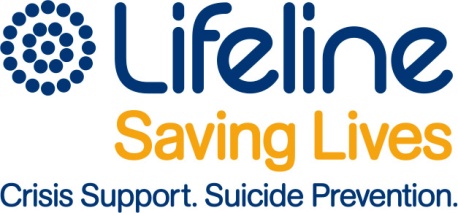 I fully understand that any false, misleading or incomplete information stated by me in all registration documents may lead to instant dismissal if employed [voluntary or paid] by Lifeline Central WestI certify that the information stated in registration/application forms, are true & correct in all detailI currently do not use/deal in or will not use/deal in illegal drugs or be involved in any criminal activity whilst involved with Lifeline.I will not attend training or telephone crisis support shifts under the influence of alcohol or drugs.The personal information on this form is being collected for the purposes of recruiting & selecting volunteers to work with Lifeline Central WestBy signing this form, I attest that the information supplied is true & accurate.I understand that submitting this form does not automatically register me as a volunteer & that there is a selection process including completion of a satisfactory Police & reference checksSIGNATURE _________________________________                                      DATE:  ______________Personal Contact details:Full NameAddressTelephone:EmailEmergency Contact Person: Name, Mobile RelationshipWork Situation:Current Occupation/studyCurrent hours working/studyingCurrent skills/experienceReferees:NameTelephoneNameTelephoneCourse Start MonthTraining Venue:_____________   Bathurst – Orange – DubboHow did you hear about trainingTV- Newspaper - Radio - Word of mouth - Brochure - Website - otherDECLARATIONS:Do you have any past/present related medical conditions which may create risks for you to undertake the requirements of this positionYes – No                             If Yes please explainDo you have any past or current mental health concerns?Yes – No                                 If yes pls explainAs a crisis supporter you will need to complete reports on computer & be able to enter data.Are you computer literate?       Yes – NoIf no, are you willing to learn    Yes – NoIMPORTANT INFORMATION: